Beste kinderen, beste ouders en vrienden van De Krekel ,Langzamerhand is de zon steeds méér van de partij en dat belooft voor onze schoolwerking op De Krekel. Er staan opnieuw heel wat leuke en leerrijke activiteiten op de agenda. In deze krekelbrief lees je wat meer daarover !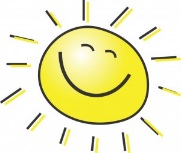 Door het mooie weer wordt de oude kloostertuin naast de school ook meer in gebruik genomen. In de speeltijd van 15u wordt daar immers gevoetbald . Misschien best hiermee rekening houden voor de kledij van de kinderen, als er in het gras gespeeld wordt ?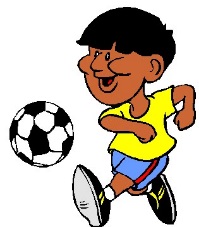 Ook op de speelplaats veranderen de speelmogelijkheden van de kleuters ! Er liggen 4 rode tollen om mee te ravotten, en dankzij de opbrengst van het voorbije krekelontbijt konden we Medios- speelblokken aankopen. Kom ze gerust es bekijken als je op school bent ! Nogmaals hartelijk dank voor jullie steun en aanwezigheid op het ontbijt !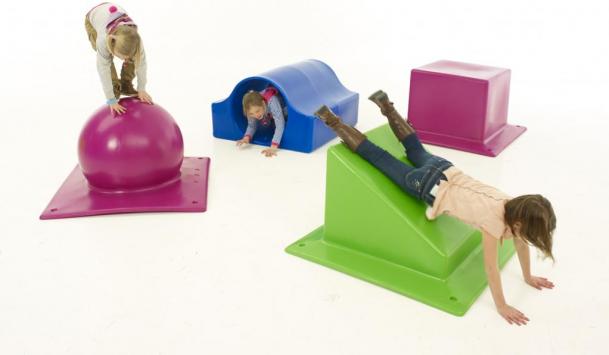 Minder goed nieuws ! Juf Ria moet op 7 mei onverwachts geopereerd worden, en daardoor komt er een vervangende juf in K2 en K3. Het wordt juf Siska Caron die in de klas komt te staan. De herstelperiode van juf Ria loopt tot eind juni. Ik wens haar in naam van De Krekel het allerbeste toe, en wens juf Siska een aan-gename periode op De Krekel !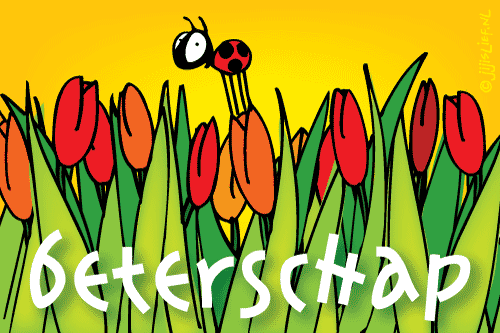 Joepie ! We gaan terug zwemmen in Koksijde ! Alle kinderen van het lager kregen reeds een speciale brief mee hiervoor. Ook de kinderen van K2 en K3 kunnen twee keer meegaan met de bus om aan watergewenning te doen . Dolle pret dus ! 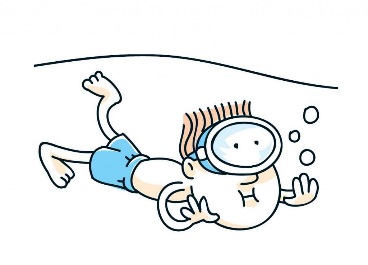 Tijdens de voorbije paasvakantie trokken we met 23 kinderen voor drie dagen naar Saint-Victor. Drie zeer mooie dagen, waarbij we veel mensen leerden kennen en veel mooie dingen konden meemaken ! Alle kinderen en ouders vulden reeds een evaluatieblad in, en met deze opmerkingen wordt er rekening gehouden voor de volgende uitstap in 2017 ! Bovendien kregen we van de provincie West-Vlaanderen een mooie subsidie, waardoor de kostprijs voor de gezinnen erg laag gehouden kan worden ! Hartelijk dank !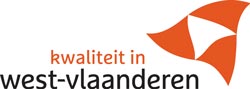 Kijken naar het vogeltje ! Op maandag-namiddag 18 mei komt de school-fotograaf naar De Krekel om er klasfoto’s te nemen van de kinderen ! Deze foto kan dan achteraf aangekocht/bijbesteld worden, maar dat is volledig vrijblijvend. Er zijn dit schooljaar geen individuele foto’s verkrijgbaar.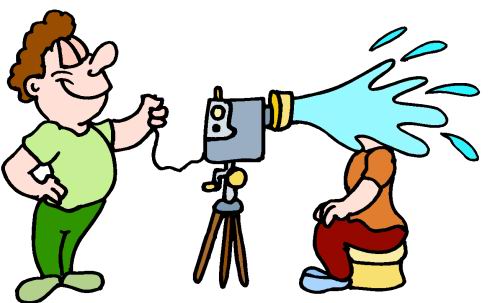 Opgelet ! Noteer nu reeds de datum van onze OPENKLAS – avond van maandag 8 juni 2015 ! We zetten de deuren van de peuterklas en het eerste leerjaar open om alle kinderen en ouders een idee te geven van de werking in het volgende schooljaar ! Er volgt natuurlijk nog een speciale uitnodiging hiervoor .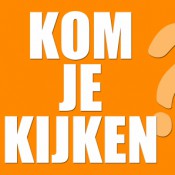 Binnenkort ontvangt elk gezin een kort invulbriefje over de werking van het CLB. Op deze manier willen we evalueren hoe de werking verliep. Misschien had je dit schooljaar nauw contact met het CLB, of misschien niet. In alle geval vragen we niet veel van jullie tijd hiervoor.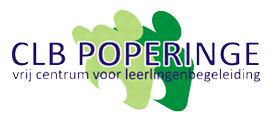 Op het kerkhof van Roesbrugge ligt er nog één Franse soldaat van de Eerste Wereldoorlog begraven, Léon Becue . We leerden dit tijdens het voorbije schoolproject van “Koekeloeren in ons dorp”. Op maandag 18 mei gaat ons 5de en 6de leerjaar naar dit grafzerkje om er samen met Franse schoolkinderen uit St.-Jean-Cappel (FR) er een kort huldigingsmoment te houden. Er zullen ook een aantal mensen van ons verbroederingscomité aanwezig zijn.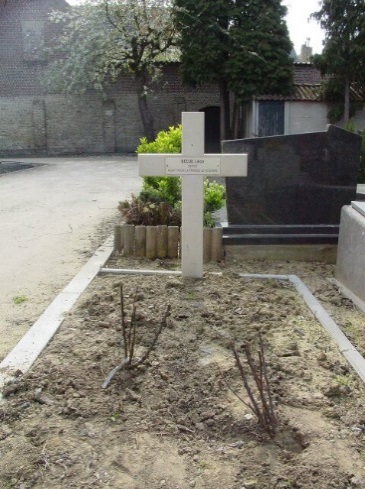 Ik ben heel erg blij dat Agion (Brussel) onze verbouwingswerken op school goedkeurde en dat we kunnen rekenen op een subsidie hiervoor ! De werken beginnen op 1 juli bij de start van de zomervakantie. We hopen zeer vlug de nieuwe gangen en het nieuwe kleuterlokaal in gebruik te kunnen nemen !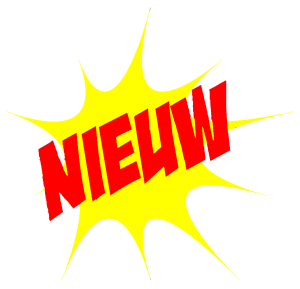 Binnenkort staan er op de speelplaats nieuwe bloembakken met prachtige zomerbloemen ! Een klas gaat die planten tijdens het hoekenwerk. Op die manier willen we de kinderen ook enthousiast maken om zorg te dragen voor de natuur. Als we volgend schooljaar de oude kloostertuin in gebruik nemen, wordt zorg dragen heel belangrijk ! 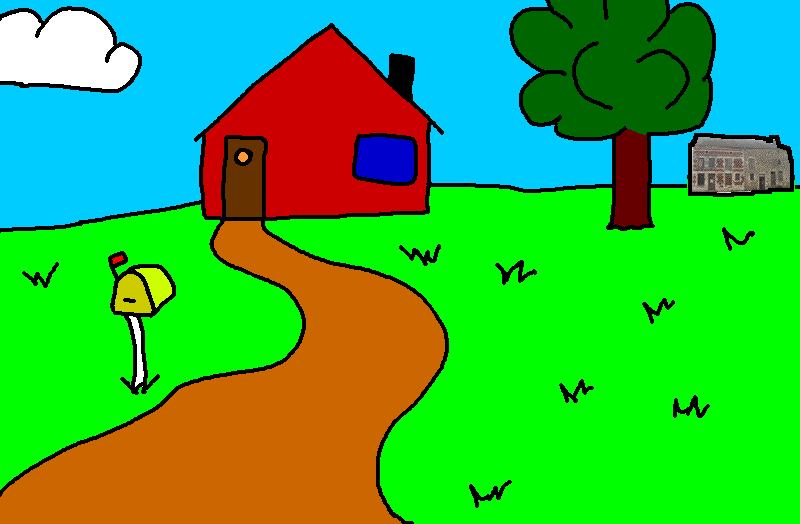 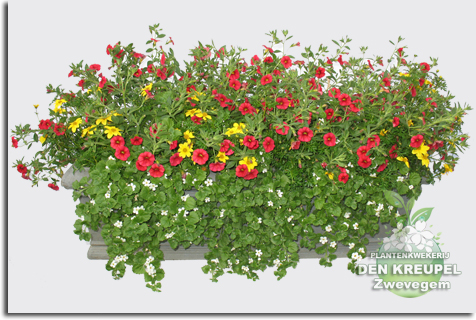 Graag geef ik hier nu enkele zeer interessante weetjes in verband met het schoolleven op De Krekel, vooral tijdens de maand mei !Vanaf 4 mei is meester Johny weer elke dag aan het werk.Moederdag op zondag 10 mei !Voorlopig blijft juf Ellen zorgen voor de bewegingslessen.Op het tuinfeest van eind juni zijn er dit jaar frietjes i.p.v. barbecue !Er is geen school op donderdag 14 mei, vrijdag 15 mei. Ook niet op maandag 25 mei.Eerste Communie in de kerk van Roesbrugge op donderdag 14 mei om 10u45.Sportdag lager : donderdag 28 meiSportdag kleuter : vrijdag 29 meiSynthia , de mama van Matias uit de kleuterklas, start met een eigen kinderopvang “De Racertjes”!Hieronder geef ik ook nog eens de belangrijke data van dit schooljaar. Gelieve die goed op je kalender te noteren.Mag ik vragen om ons een seintje te geven als er nieuwe gezinnen in jullie straat of buurt wonen ? Zo kunnen we hen een kennismakingsbezoekje brengen. Alvast bedankt voor jullie medewerking !Beste groeten,Meester  GeertGELIEVE DIT BLAD HEEL ZICHTBAAR UIT TE HANGEN A.U.B.BEWEGINGSKALENDER MEI 2015               					                  SCHOOLKALENDER MEI 2015        In gele fluo : wijzigingen op het normale uurrooster wegens uitstappen, leerbezoeken, leerlingbesprekingen ,  …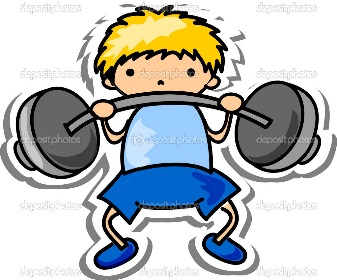 KREKELBRIEF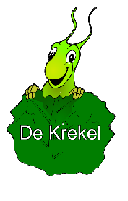 MEI 20158 juni 15Openklas kleuter 1 – leerjaar 118 juni 15Schoolreis kleuter23 juni 15Schoolreis lager 25 juni 15Oudercontacten kleuter + lager26 juni 15Doe aan sport – beurs L5 L629 juni 15Tuinfeest met het oudercomité30 juni 1511u45 : Start vd zomervakantie DATUMGYMLESSENGYMLESSENGYMLESSENGYMLESSENGYMLESSENGYMLESSENGYMLESSENGYMLESSEN8.409.3010.1010.3511.0013.1014.0015.054 meiPK1L5L6L1L2L3L4K2K37 meiK2K3PK1PK1PK1---L3L4L1L2L5L611 meiPK1L5L6L1L2L3L4K2K318 meiPK1L5L6L1L2L3L4K2K321 meiL5PK1L3L4L3L4L1L2K2K3PK1L628 meiSPORTDAG LAGERSPORTDAG LAGERSPORTDAG LAGERSPORTDAG LAGERSPORTDAG LAGERSPORTDAG LAGERSPORTDAG LAGERSPORTDAG LAGER29 meiSPORTDAG KLEUTERSPORTDAG KLEUTERSPORTDAG KLEUTERSPORTDAG KLEUTERSPORTDAG KLEUTERSPORTDAG KLEUTERSPORTDAG KLEUTERSPORTDAG KLEUTERDATUM    ACTIVITEITKLASGROEP4 meiNieuw speelgoed op de speelplaatsKleuter6 meiNascholing Co-teaching Kulak Kortrijk, VMMeester Geert7 meiVervanging van juf Ria door juf SiskaLeerlingebesprekingen met het CLB, NMK2 K3Lager8 meiZwembeurt in Koksijde , busvervoerLager 2 3 510 meiMoederdag14 meiGeen school, HemelvaartsdagEerste Communie om 10u4515 mei Geen school18 mei Schoolfotograaf , NMKerkhof huldiging Franse soldaat, NMKleuter + lagerLager 5+620 meiAtletiek SVS , NM, Poperinge22 meiZwembeurt in Koksijde, busvervoerK2K3, lager 1 4 625 meiGeen school, Pinkstermaandag26 meiBezoek De Bommelaer, Laura MaximaNMLager 3 + 427 meiMedisch schooltoezicht op school zelfKleuter 128 meiSportdagLager29 meiSportdagLezing rond handelingsgericht werken in Gent, VMKleuterMeester Geert